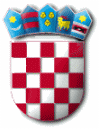 REPUBLIKA HRVATSKAZADARSKA ŽUPANIJA  OPĆINA PRIVLAKA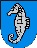 Ivana Pavla II    46, 23233 PRIVLAKA      	Na temelju članka 37. točka 4. Zakona o proračunu (NN broj 87/08, 136 /12 i 15/15 i  članka 46. Statuta Općine Privlaka  („Službeni glasnik Zadarske županije“ broj  05/18), Općinski načelnik općine Privlaka dana  21. svibnja 2020. godine donosi prijedlog PRVIH IZMJENA I DOPUNA PRORAČUNA OPĆINE PRIVLAKA ZA 2020. GODINU I PROJEKCIJA ZA 2021. I  2022. GODINURAČUN PRIHODA I RASHODA I RAČUN FINANCIRANJAOBRAZLOŽENJE PRVIH IZMJENA I DOPUNA PRORAČUNA OPĆINE         ZA  2020. GODINU3.         PRVE  IZMJENE I DOPUNE PRORAČUNA OPĆINE PRIVLAKA ZA 2020.G.            POSEBNI DIO   IZMJENE I DOPUNE PLANA RAZVOJNIH PROGRAMA ZA 2020. GODINU1. RAČUN PRIHODA I RASHODA I RAČUN FINANCIRANJAU Prvim izmjenama i dopunama Proračuna Općine Privlaka za 2020. godinu  račun prihoda i rashoda sadrži:A.  RAČUN PRIHODA I RASHODA                                                                       Plan za 2020.	            Povećanje/	                  Novi plan							 	          Smanjenje1. UKUPNO PRIHODI			17.373.550,00           + 271.600,00	                17.645.150,001.a. PRIHODI POSLOVANJA		17.073.550,00  	      +  271.600,00	                17.345.150,001.b. PRIHODI  OD PRODAJE      NEFINAN. IMOVINE                                300.000,00	                      0,00	                     300.000,002. RASHODI         	        	              24.853.550,00             -  243.660,00              24.609.890,00     2.a.RASHODI POSLOVANJA                    22.220.550,00             +   61.340,00	             22.281.890,002.b. RASHODI ZA NABAVKU   NEFINANCIJSKE IMOVINE                     2.633.000,00             - 305.000,00                 2.328.000,003. RAZLIKA–VIŠAK/MANJAK (1-2)     -  7.480.000,00               515.260,00             -  6.964.740,00	B.  RAČUN FINANCIRANJA1. PRIMICI OD FINANCIJSKE IMOVINE	        -                                      -                                     -2. IZDACI ZA FINANCIJSKU IMOVINU       20.000,00	                         -                              20.000,00 3. RAZLIKA – VIŠAK/MANJAK (1-2)       - 20.000,00                          -	                   -   20.000,00C.  VIŠAK PRIHODA               	                  				               7.500.000,00             -   515.260,00 	     6.984.740,00 		    	D. UKUPNO PRORAČUN 1. UKUPNO PRIHODI I PRIMICI          24.873.550,00                -  243.660,00              24.629.890,00	+ VIŠAK PRIHODA2.UKUPNO RASHODI I IZDACI            24.873.550,00                -  243.660,00	     24.629.890,00Zakonom o proračunu (NN br. 87/08, 136/12 i 15/15) člankom 39.st.2 definirano je da se Izmjene i dopune Proračuna donose po istom postupku kao i Proračun. Proračun Općine Privlaka za 2020. godinu zajedno s projekcijama za 2021.  i  2022. godinu  donijelo je Općinsko vijeće na 26. (dvadesetšestoj) sjednici održanoj 10. prosinca 2019. godine te je isti objavljen u Službenom glasniku zadarske županije 27/19. Prve izmjene i dopune Proračuna za 2020. godinu  potrebne su radi: - usklađivanja planiranih prihoda i planiranja prihoda koji nisu bili poznati kod donošenja Proračuna za 2020. godinu- usklađivanja planiranih troškova  i planiranja novih  troškova koji se u vrijeme donošenja Proračuna za 2020. godinu nisu mogli predvidjeti. U Prve izmjene i dopune proračuna Općine Privlaka za 2020. godinu uključen je i proračunski korisnik Dječji vrtić Sabunić.						OBRAZLOŽENJE PRVIH IZMJENA I DOPUNA PRORAČUNA OPĆINE  PRIVLAKA  ZA  2020. GODINU2.1.  PRIHODIPrvim izmjenama i dopunama proračuna ukupni prihodi se povećavaju za 243,660,00 kn u odnosu na Plan te oni sada iznose 24.629.890,00 kn.	2.1.1. Prihodi poslovanja Prvim  izmjenama i dopunama proračuna za 2020. godinu Prihodi poslovanja u odnosu na Plan za 2020. godine povećani su za 271.600,00 kn te iznose 17.345.150,00 kn.Izmjene Prihoda poslovanja u Prvim izmjenama i dopunama proračuna za 2020. godinu odnose se povećanje ostalih prihoda u iznosu od 500.000,00 kn budući da se očekuje uplata naknade parničnih troškova temeljem sudskih presuda i povećanje prihoda od zakupa i iznajmljivanja imovine za 41.600,00 kn te na smanjenje Kapitalnih pomoći u iznosu od 270.000,00 kn. 2.1.2. Prihodi od prodaje nefinancijske imovinePrvim izmjenama i dopunama proračuna za 2020. godinu Prihodi od prodaje nefinancijske imovine u odnosu na Plan za 2020. godine nisu se mijenjali te iznose 300.000,00 kn.	2.1.3. Vlastiti izvoriU djelu proračuna raspoloživa sredstva iz prethodnih godina višak/manjak iz prethodnih godina Općina Privlaka je planom proračuna za 2020. godinu planirala Višak prihod u iznosu od 7.500.000,00 kn. Prvim izmjenama i dopunama proračuna za 2020. godinu došlo je do smanjenja planiranog viška prihoda u iznosu od 500.000,00 kn te uključivanja ostvarenog manjka prihoda poslovanja proračunskog korisnika dječjeg vrtića Sabunić u iznosu od 15.260,00 kn čime planirani višak prihoda sada iznosi 6.984.740,00 kn. 2.2. RASHODI I IZDACIPrvim izmjenama i dopunama proračuna ukupni rashodi i izdaci se smanjuju za 243.660,00 kn u odnosu na Plan za 2020. godinu te oni sada iznose 24.609.890,00 kn. 2.2.3 Rashodi poslovanjaRashodi poslovanja se Prvim izmjenama i dopunama proračuna povećavaju u ukupnom iznosu od 61.340,00 kn u odnosu na Plan te oni sada iznose 22.281.890,00 kn, pojedini rashodi poslovanja mijenjaju su u novom planu kako slijedi: - Materijalni rashodi su povećani za 336.340,00 kn, a najznačajnije povećanje navedenih rashoda se odnosi na usluge tekućeg i investicijskog održavanja;- Pomoći unutar općeg proračuna povećavaju se za 90.000,00 kn a odnose se na Kapitalnu pomoć OŠ Privlaka, te na Kapitalnu pomoć Općoj bolnici Zadar;- Naknade građanima i kućanstvima smanjene su za 120.000,00 kn a odnosi se na Naknadu za novorođenčad, te na sufinanciranje zbrinjavanja azbesta;- Tekuće donacije povećavaju se za 5.000,00 kn a odnose se na tekuće donacije građanima i kućanstvima;- Kapitalne donacije smanjuju se za 250.000,00 kn te se odnose na kapitalnu donaciju OPG-ovima i na Kapitalnu donaciju Župnom uredu Privlaka.Rashodi za nabavku dugotrajne nefinancijske imovineRashodi za nabavku nefinancijske dugotrajne imovine Prvim izmjenama i dopunama proračuna smanjuju se za 305.000,00 kn te oni sada iznose 2.328.000,00 kn. Rashodi za nabavu proizvedene dugotrajne imovine korigirani su kako slijedi:- gradnja poslovnih građevinskih objekata  se smanjuje u ukupnom iznosu od 242.000,00 kn a odnosi se na smanjenje rashoda za gradnju Reciklažnog dvorišta u iznosu od 250.000,00kn iz razloga što realizacija istog u ovoj godini nije moguća. Nadalje, došlo je do povećanje rashoda na poziciji Spomenika „Sabunjar“ za 31.000,00 kn, te otvaranje novih pozicija  gradnje Dječjeg vrtića i Upravne zgrade i skladišta OKD Artić rashodi kojih se odnose na doprinose i naknade plaćanje kojih je potrebno prije početka gradnje;- rashodi za nabavu postrojenja i opreme povećani su za 16.000,00 kn; - rashodi nematerijalne imovine smanjeni su za 79.000,00 kn,  izmjene se odnosi na projektnu dokumentaciju.PRVE  IZMJENE I DOPUNE PRORAČUNA OPĆINE PRIVLAKA ZA  2020. GODINU POSEBNI DIO3.1.   Posebni dio po razdjelimaProračunska potrošnja u Općini Privlaka  prvim izmjenama i dopunama  za 2020. godinu planira se prema proračunskim klasifikacijama kroz razdjele kako slijedi:U Proračunu općine Privlaka za 2020. godinu i Projekcijama za 2021. i 2022. godinu usvojenom  na 26. (dvadesetšestoj) sjednici održanoj 10. prosinca 2019. godine članak 1. mijenja se i glasi:U članku 1. prihodi i primici, te rashodi i izdaci  Proračuna Općine Privlaka za 2020. godinu  povećavaju se odnosno smanjuju  prema posebnom dijelu Prvih  izmjena i dopuna proračuna  za 2020. godinu i sastavni su dio ovog Prijedloga.  KLASA: 400-08/19-01/02URBROJ: 2198/28-02-20-3Privlaka, 21. svibnja 2020.g.					            		OPĆINSKI NAČELNIK						 			  OPĆINA PRIVLAKA				                  		           Gašpar Begonja, dipl. ing.POESBNI DIO - ANALITIKARazdjelNazivPlan za 2020.Povećanje/smanjenjeNovi planIndexRazdjel001Općinsko vijeće464.000,00-83.000,00381.000,0082,11Razdjel002Ured načelnika671.084,00-152.650,00518.434,0077,25Razdjel003Jedinstveni upravni odjel22.916.316,007.250,0022.923.566,00100,03Razdjel004Predškolskoobrazovanje598.500,000,00598.500,00100,00Razdjel005Hrvatske vode15.000,000,0015.000,00100,00Razdjel007Program Dječjeg vrtića208.650,00-15.260,00193.390,0092,69Ukupno24.873.550,00-243.660,0024.629.890,0099,02